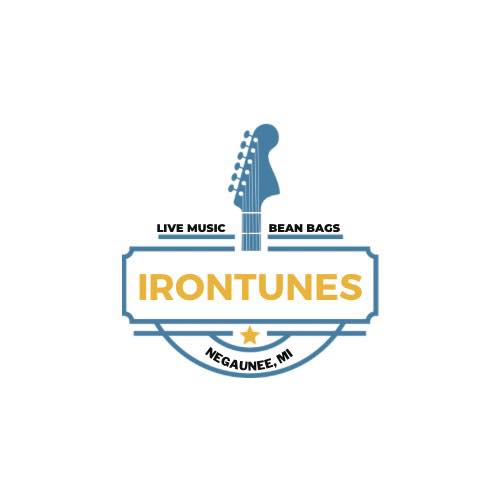 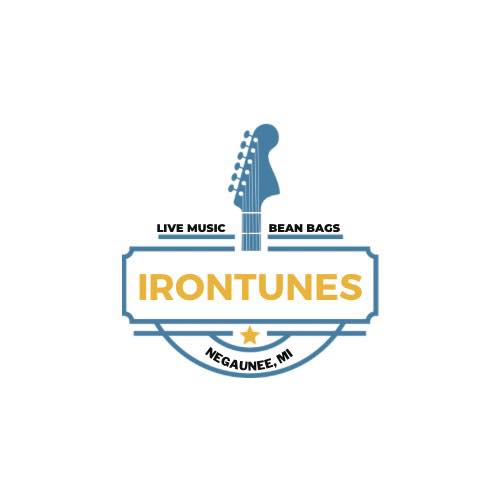 Irontunes 2024 Grant Application Please fill out this application to be considered for a $100.00 grant to have live music played on site of your business. Please refer to the eligibility requirements to determine if you can apply. Please note, you must fill out a separate application if you are requesting more than one grant. Please see web page for further details www.negauneedda.com. ELIGIBILITY REQUIREMENTSMust own a business or property in TIF District #1 or #2. Must be a business not a home or residence. Musician must perform live music, not a DJ. Musician must perform one of the dates shown below. No other dates are eligible.Musician must perform for a period of at least 2-hours, between 6pm and 10pm.Grant award is only valid with signed grant agreement. Grantee must provide proof of service (receipt) in order to receive reimbursement. Grantee must provide completed W9 with application. Grantee must post on social media and on internal posters that a musician will be performing.Application must be returned in person only at the Utility Billing Window. Business Name: _____________________________ 	Contact Number: _______________DATE REQUESTED FOR GRANT 				BAND INFORMATION July 18th 		 August 8th 		Band Name: _________________________July 25th 		 August 15th  	August 1st 					Performance timeframe: _______________